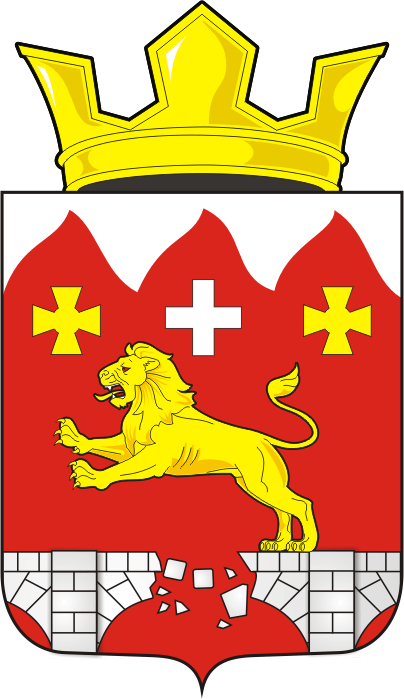 СОВЕТ ДЕПУТАТОВ  муниципального образования БУРУНЧИНСКИЙ сельсовет Саракташского района оренбургской областиЧЕТВЕРТЫЙ созывР Е Ш Е Н И Е внеочередного пятнадцатого заседания Совета депутатовБурунчинского сельсовета четвертого созываНа основании пункта 4 статьи 86 Бюджетного кодекса Российской Федерации, статьи 16 Закона Оренбургской области от 12.09.1997 № 130/32-ОЗ "О статусе выборного должностного лица местного самоуправления", решения Совета депутатов Бурунчинский сельсовет «О бюджете муниципального образования Бурунчинский сельсовет Саракташского района Оренбургской области на 2022 год и на плановый период 2023 и 2024 годов», руководствуясь статьей  28 Устава муниципального образования Бурунчинский сельсовет, Совет депутатов сельсоветаР Е Ш И Л :1.  Внести в Приложение к решению Совета депутатов сельсовета от 12 ноября 2021 года № 48 «Об утверждении Положения о порядке оплаты труда  главы  муниципального образования Бурунчинский сельсовет Саракташского района Оренбургской области» следующие  изменения:1.1. пункт 2.1. раздела 2 изложить в новой редакции следующего содержания:«2.1. Должностной оклад главы  муниципального образования составляет 12323,00  руб.»1.2. пункт 11.1  раздела 11 изложить в новой редакции следующего содержания:«11.1. При формировании фонда оплаты труда главы муниципального образования, используется действующее штатное расписание (в расчете на год), а также предусматривается единовременная выплата при предоставлении ежегодного оплачиваемого отпуска - в размере двух должностных  окладов с районным коэффициентом, премии за выполнение особо важных и сложных заданий - в размере денежного содержания, премия по результатам работы за год в размере одного месячного фонда оплаты труда и материальная помощь - в размере одного должностного оклада без районного коэффициента».2. Контроль за исполнением настоящего решения возложить на постоянную комиссию Совета депутатов сельсовета по бюджетной, налоговой и финансовой политике, собственности и экономическим вопросам, торговле и быту  (Горбачев И.А.).3. Настоящее решение вступает в силу после дня его обнародования, и распространяется на правоотношения, возникшие с 1 января 2022 года, подлежит размещению на официальном сайте муниципального образования Бурунчинский сельсовет Саракташского района Оренбургской области.Председатель Совета депутатов                                С.Н. ЖуковГлава муниципального образования	                А.Н. ЛогиновРазослано: постоянной комиссии, прокуратуре района, бухгалтерии сельсовета, в дело.28 января 202228 января 2022с. Бурунча                             №64№64О внесении изменений в Приложение к решению Совета депутатов района от 12 ноября 2021 года № 48 «Об утверждении Положения о порядке оплаты труда  главы  муниципального образования Бурунчинский сельсовет Саракташского района Оренбургской области»О внесении изменений в Приложение к решению Совета депутатов района от 12 ноября 2021 года № 48 «Об утверждении Положения о порядке оплаты труда  главы  муниципального образования Бурунчинский сельсовет Саракташского района Оренбургской области»О внесении изменений в Приложение к решению Совета депутатов района от 12 ноября 2021 года № 48 «Об утверждении Положения о порядке оплаты труда  главы  муниципального образования Бурунчинский сельсовет Саракташского района Оренбургской области»